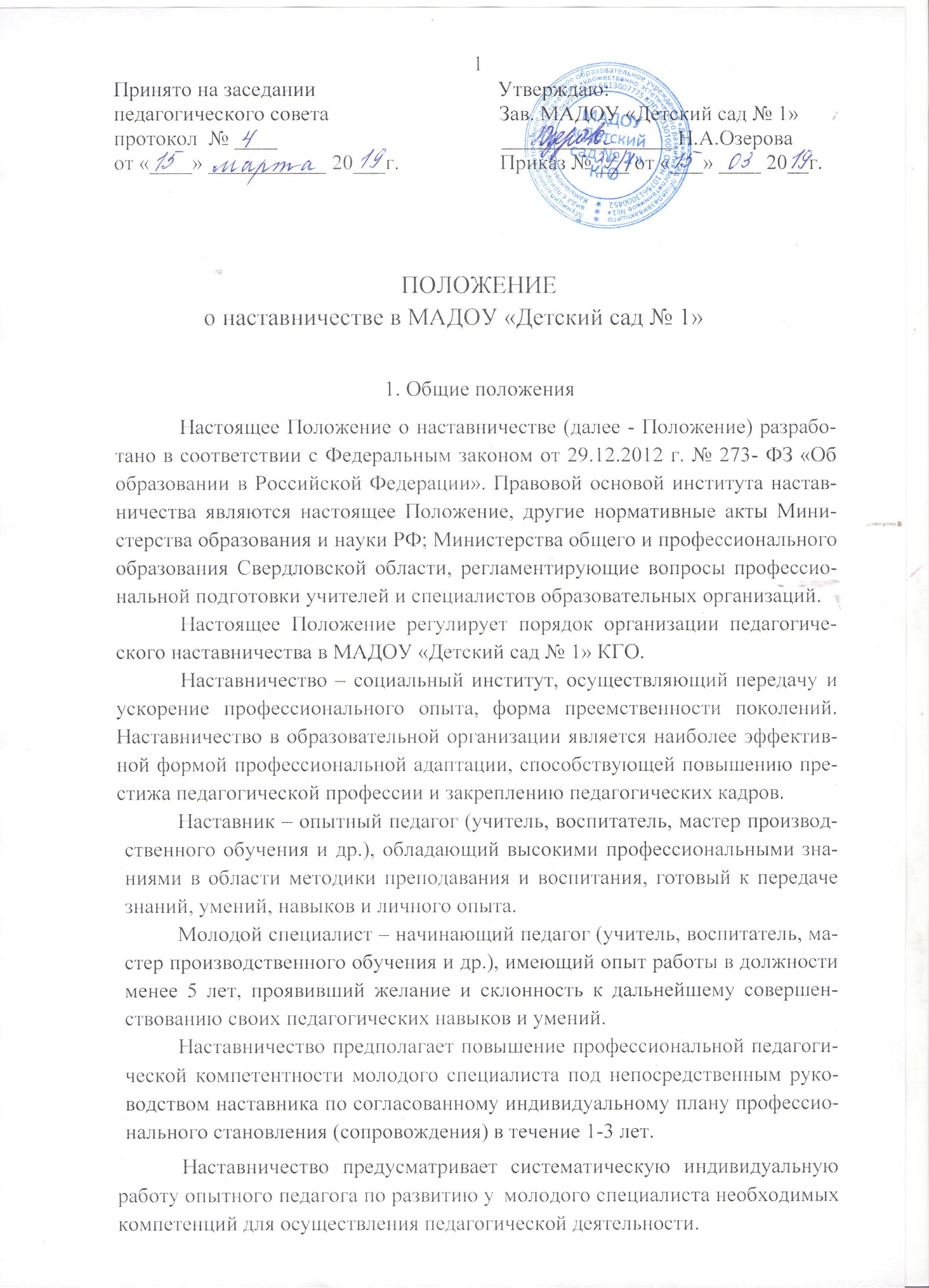 Принято на заседании 	                           Утверждаю:педагогического совета                                Зав. МАДОУ «Детский сад № 1»протокол  № ____                                          ________________ Н.А.Озероваот «____» ___________ 20___г.                   Приказ № ___ от «___» ____ 20__г.ПОЛОЖЕНИЕнаставничестве в МАДОУ «Детский сад № 1» КГООбщие положенияНастоящее Положение о наставничестве (далее - Положение) разработано в соответствии с Федеральным законом от 29.12.2012 г. № 273- ФЗ «Об образовании в Российской Федерации». Правовой основой института наставничества являются настоящее Положение, другие нормативные акты Министерства образования и науки РФ; Министерства образования и молодёжной политики Свердловской области, регламентирующие вопросы профессиональной подготовки учителей и специалистов образовательных организаций.Настоящее Положение регулирует порядок организации педагогического наставничества в МАДОУ «Детский сад № 1» КГО.Наставничество – социальный институт, осуществляющий передачу и ускорение профессионального опыта, форма преемственности поколений. Наставничество в образовательной организации является наиболее эффективной формой профессиональной адаптации, способствующей повышению престижа педагогической профессии и закреплению педагогических кадров.Наставник – опытный педагог (учитель, воспитатель, мастер производственного обучения и др.), обладающий высокими профессиональными знаниями в области методики преподавания и воспитания, готовый к передаче знаний, умений, навыков и личного опыта.Молодой специалист – начинающий педагог (учитель, воспитатель, мастер производственного обучения и др.), имеющий опыт работы в должности менее 5 лет, проявивший желание и склонность к дальнейшему совершенствованию своих педагогических навыков и умений.Наставничество предполагает повышение профессиональной педагогической компетентности молодого специалиста под непосредственным руководством наставника по согласованному индивидуальному плану профессионального становления (сопровождения) в течение 1-3 лет.Наставничество предусматривает систематическую индивидуальную работу опытного педагога по развитию у молодого специалиста необходимых компетенций для осуществления педагогической деятельности.Основными принципами движения наставничества являются открытость, компетентность, соблюдение норм профессиональной этики.Участие в движении наставничества не должно наносить ущерб основной деятельности участников движения.Цель, виды и задачи наставничестваЦели наставничества:формирование положительного отношения у молодого специалиста к педагогическому труду;оказание всесторонней помощи и поддержки молодому специалисту с целью его скорейшего вхождения в профессию;содействие в профессиональном росте с учетом индивидуальных наклонностей молодого специалиста и закреплении его в образовательной организации;создание условий для повышения внешней и внутренней мотивации молодого специалиста к дальнейшей педагогической деятельности, для формирования и развития его профессиональной педагогической компетентности.Виды наставничества:Наставник-консультант – активный, опытный педагог, профессионально успешный (победитель конкурсов профессионального мастерства и др.), занимающийся общественной работой, имеющий авторитет в образовательной организации. Наставник-консультант сопровождает профессиональную самореализацию молодого педагога.Задачи наставника-консультанта:согласовать с молодым специалистом индивидуальный план его профессионального становления;создавать условия для профессионального роста молодого специалиста, его созидания и научного поиска, творчества в педагогическом процессе;объяснять систему поощрения как внешнюю (материальную), так и внутреннюю (оценка результатов труда, признание со стороны коллег);содействовать укреплению и повышению престижа, важности и нужности педагогической деятельности в глазах молодых специалистов;содействовать адаптации молодого специалиста к корпоративной культуре, усвоению лучших традиций коллектива и правил поведения в ОО, сознательному и творческому отношению к выполнению обязанностей педагога.обеспечивать возможность для создания ситуации успеха.Функции наставника:Социально-психологическая:создание благоприятной атмосферы, оказание помощи молодому специалисту в выстраивании отношений с коллективом воспитанников и их родителями;ознакомление с корпоративными традициями, приобщение к общественной жизни, вовлечение в мероприятия образовательной организации;оказание помощи молодым специалистам в осмыслении и преодолении трудностей в работе, формировании позитивного отношения к своей деятельности и укрепление стремления к лучшим результатам;оптимизация процесса адаптации молодого специалиста, с опорой на знание его профессиональных, деловых, нравственных качеств, особенностей его личности;раскрытие творческого потенциала молодого специалиста, привлечение его к экспериментальной, инновационной деятельности.Учебно-дидактическая:оказание помощи молодому специалисту в овладении профессией;содействие формированию у молодого специалиста умений и навыков педагогического труда;осуществление	руководства	приобретением	практических	навыков молодым специалистом при:формировании молодым специалистом собственной системы работы с обучающимися (воспитанниками);использовании им новых педагогических технологий, разнообразных форм и методов учебно-воспитательной работы;формировании организаторских, управленческих умений у молодого специалиста;осуществлении индивидуальной работы с обучающимися (воспитанниками) и их родителями;взаимодействии со всеми структурными подразделениями образовательной организации;содействии в создании для молодого специалиста необходимых условий труда для развития его творческих способностей и профессионального роста.Организационные основы наставничестваНазначение наставника производится по рекомендации методического совета образовательной организации при согласовании со старшим воспитателем, в должностные обязанности которого входят вопросы организации методической деятельности при обоюдном согласии наставника и молодого специалиста. Наставничество закрепляется приказом руководителя, с указанием срока наставничества (от одного года).Временные рамки наставничества:для молодых специалистов — через 1 месяц после начала работы;для студентов-стажеров — через 1 месяц после начала работы на 1 год;для работающих студентов – через 1 месяц после начала работы на период до окончания вуза;для демобилизованных из рядов вооруженных сил РФ – через 1 месяц после начала работы.Наставник утверждается на заседании методического (педагогического) МАДОУ «Детский сад № 1» КГО по следующим критериям:высокий уровень профессиональной подготовки;развитые коммуникативные навыки и гибкость в общении;положительный опыт воспитательной и методической работы;стабильные результаты в работе;способность делиться профессиональным опытом;стаж педагогической деятельности не менее 5 лет.В качестве коллективного наставника может выступать часть педагогического коллектива, педагоги, имеющие стаж работы в образовательной организации не менее 5-и лет и стремление оказывать помощь и поддержку молодым специалистам.Наставник может сопровождать одновременно не более двух молодых специалистов.Назначение и замена (завершение полномочий) наставника производится приказом руководителя в случаях:на основании личного заявления молодого специалиста или наставника;длительного отсутствия наставника по причине болезни, ухода за ребенком, ухода за нетрудоспособным членом семьи, длительного отпуска сроком до одного года, командировки, обучения и иным причинам;увольнения наставника или молодого специалиста;перевода на другую работу наставника или молодого специалиста;привлечения наставника к дисциплинарной ответственности;психологической несовместимости наставника и наставляемого.Заведующий МАДОУ «Детский сад № 1» КГО поощряет работников, добросовестно исполняющих функции по наставничеству в соответствии со ст. 191 Трудового кодекса Российской Федерации, коллективным договором и Положением об оплате труда работников образовательной организации.Обязанности наставникаЗнать требования законодательства в сфере образования, нормативных правовых и иных актов, определяющих права и обязанности молодого специалиста по занимаемой должности.Находиться в постоянном взаимодействии со всеми структурами образовательной организации, осуществляющими работу с категорией начинающих педагогов (школа молодого педагога, методический (педагогический) совет).Участвовать в обсуждении вопросов, связанных с педагогической деятельностью молодого специалиста, вносить предложения о его поощрении или применении мер дисциплинарного воздействия.Представлять отчет о работе наставника (не реже 2-х раз в год).Наставник-консультант обязан:разработать совместно с молодым специалистом индивидуальный план его профессионального становления; саморазвития у молодого специалиста четырех блоков профессиональных компетенций;осуществлять включение молодого специалиста в общественную жизнь коллектива, содействовать расширению общекультурного и профессионального кругозора, в т. ч. и на личном примере;объяснять систему поощрения как внешнюю (материальную), так и внутреннюю (оценка результатов труда, признание со стороны коллег);создавать условия для созидания и научного поиска, творчества в педагогическом процессе через привлечение к инновационной деятельности;содействовать укреплению и повышению уровня престижности преподавательской деятельности, организуя участие в мероприятиях для начинающих педагогов различных уровней (слеты, конференции, форумы и др.);рекомендовать участие в профессиональных конкурсах.Права наставникаПривлекать с согласия курирующего старшего воспитателя других работников МАДОУ «Детский сад № 1» КГО для оказания помощи молодому специалисту.Требовать рабочие отчеты у молодого специалиста, как в устной, так и в письменной форме.Обязанности молодого специалистаИзучать Федеральный закон от 29.12.2012 № 273-ФЗ «Об образовании в Российской Федерации», иные федеральные законы и нормативные правовые акты, регулирующие образовательную деятельность.Выполнять индивидуальный план профессионального становления (сопровождения) в сроки, определенные данным локальным актом и приказом руководителя.Постоянно работать над повышением профессионального мастерства, овладевать практическими навыками по занимаемой должности.Учиться у наставника передовым методам и формам работы, правильно строить свои взаимоотношения с ним.Повышать свой образовательный и культурный уровень.Своевременно отчитываться о выполнении индивидуального плана педагогического становления (сопровождения).Права молодого специалистаВносить на рассмотрение курирующего старшего воспитателя и (или) методического совета предложения по совершенствованию работы, связанной с наставничеством.Защищать свои профессиональные честь и достоинство.Знакомиться с жалобами и другими документами, содержащими оценку его работы, давать по ним объяснения.Изучать деятельность иных организаций, осуществляющих образовательную деятельность.Систематически повышать свой профессиональный уровень.Руководство совместной работой молодого специалиста и наставника.Организация работы наставников и контроль их деятельности возлагается на старшего воспитателя, в должностные обязанности которого входят вопросы организации методической деятельности.Старший воспитатель, в должностные обязанности которого входят вопросы организации методической деятельности, обязан:представить назначенного молодого специалиста педагогам, объявить приказ о закреплении за ним наставника;создать	необходимые	условия	для	совместной 	работы	молодого специалиста и его наставника;посещать отдельные занятия, проводимые наставником и молодым специалистом;организовать творческую группу наставников и осуществлять их обучение современным формам и методам обучения, основам педагогики и психологии, оказывать методическую и практическую помощь в составлении планов работы с молодыми специалистами;изучать, обобщать и распространять положительный опыт наставничества в организации, осуществляющей образовательную деятельность;вносить предложения о применении мер поощрения наставников.Председатель методического (педагогического) совета обязан:обеспечить возможность осуществления наставником своих обязанностей в соответствии с локальным нормативным актом, регламентирующим организацию наставничества;осуществлять систематический контроль работы наставника;заслушать и утвердить на заседании методического (педагогического) совета отчеты молодого специалиста и наставника и представить их старшему воспитателю, в должностные обязанности которого входят вопросы организации методической деятельности.Документы, регламентирующие деятельность наставникаК документам, регламентирующим деятельность наставников, относятся:локальный нормативный акт, регламентирующий организацию наставничества;приказ заведующего МАДОУ «Детский сад № 1» КГО;планы работы и протоколы заседаний методического (педагогического) совета МАДОУ «Детский сад № 1» КГО;методические рекомендации или обзоры по передовому опыту проведения работы по наставничеству;индивидуальный план профессионального становления молодого специалиста (для наставника-консультанта).